   ENG 4CI - Grade Twelve College English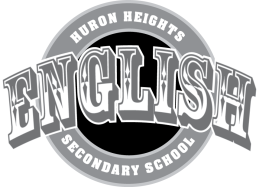 
Instructor: Mr. A. Bieronski 
Course Website: www.BieronskiEd.com
Course Description: ENG 4CI emphasizes the consolidation of literacy, communication, and critical and creative thinking skills necessary for success in academic and daily life. Students will analyze a variety of informational and graphic texts, as well as literary texts from various countries and cultures, and create oral, written, and media texts in a variety of forms for practical and academic purposes. An important focus will be on using language with precision and clarity and developing greater control in writing. The course is intended to prepare students for college or the workplace. (The Ontario Curriculum Grades 11 and 12, Revised 2007 109)Course Theme:You’ve made it! For many students, this is the last English course of their academic careers. While part of our job is to ensure that you can leave high school and go out into the world of college or the workplace armed with clear communication skills, we also want you to reflect on this very important time in your life where YOU are in control of your own life story. The characters we meet in this course all dream of what they want their lives to be – and some face numerous hardships in living that dream. In the end, it is YOUR life story:  start living it.Telling Your Story …Texts/Resources:The Glass Castle by Jeannette Walls (replacement cost: $25.00)Documentary UnitBrighton Beach Memoirs by Neil Simon (replacement cost: $23.00)Foundations 12 (replacement cost: $55.00)Making It Work (replacement cost: $40.00)Units of Study (order subject to change):Informational Texts: Reading and WritingClass Narrative Study—The Glass CastleDocumentariesClass Drama Study—Brighton Beach Memoirs Independent Reading Unit: 1st Person NarrativesMarkbook Evaluation Categories (subject to change)Mid Term Mark CalculationFinal Mark CalculationFinal ExaminationThe “NEW” Assessment and Evaluation Policy (as of September 2013)All courses at Huron Heights conform to the assessment, evaluation and reporting policies and procedures of the Waterloo Region District School Board.  Please visit our website www.hrh.wrdsb.ca for more information.All schools are now adhering to the updated WRDSB Assessment, Evaluation and Reporting Policy.  Under the revised guidelines, we will no longer be deducting late marks for assignments that are handed in after the due date.  Instead of late penalties, you will have a timeframe within which to demonstrate your acquisition of skills, and if you do not demonstrate the required skills by certain dates, you will receive an INCOMPLETE (meaning insufficient evidence has been submitted) for that aspect of the course.  At the senior level, an incomplete will be converted to a failing grade during reporting cycles.  In addition, “making up” an incomplete assignment will consist of going through an entirely new process to prove that you have acquired the skills being evaluated, not just completing the assignment that the rest of your classmates have completed, submitted/performed, and for which they have received a mark.  To put it another way:  If you do not complete ALL required assignments/products as they are outlined to you, be prepared to begin again on an entirely new process (thus doubling your workload).If you do not complete ALL required assignments/products, you will probably RECEIVE A FAILING GRADE in this course.  "All courses at Huron Heights conform to the assessment, evaluation and reporting policies and procedures of the Waterloo Region District School Board.  Please visit our website www.hrh.wrdsb.ca for more information"ENG 4CI 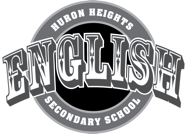 Mr. BieronskiCourse and Classroom ExpectationsIt’s all about Respect and Cooperation!Assignments:All will be posted on the course website along with their due dates.Assignments can be submitted in paper form or through Google Docs/Gmail (andrewbieronski@googleapps.wrdsb.ca) Attendance: Good Attendance = A Better Mark. If you are chronically late/absent a Student Concern Report will be filed with VP and Guidance Counsellor.Phone call home  (unless you have adult status)Plagiarism: Plagiarism = using published information and not citing it (a Works Cited Page usually covers it) or using work from someone else in the class, past or present, or submitting something that you have already used in another class. The WRDSB has turnitin, and I am willing to set aside a bunch of time searching for possibly plagiarized writing so please make sure you write it yourself or acknowledge others through proper citation practices.Textbooks:  If you lose a book you must replace it. Never turn in a textbook unless you see me checking off the textbook form.  NEVER just put them on my desk or somewhere else in the class. Student-Teacher-Parent--Administration:  I am going to assume that you are taking this class (rather than with e-learning) because you want the credit in human form.  If you are failing or are missing more classes than you are present for (the two often go together) I will notify your parents and your administrator.  If you are over 18, then your administrator will be informed.Reading & Literature StudiesThe Glass Castle Tests (weighted 1, 2, 2, 3)The Glass Castle Daily Responses (weighted 3)40%WritingThis Boy’s Life Mini-Report/Review (weighted 1)Memoir #1 – narrative genre (weighted 2)The Glass Castle research report (weighted 3)40%Oral Communication & Media StudiesThe Glass Castle quotation presentations (weighted 1)20%Reading & Literature StudiesThe Glass Castle Tests (weighted 1, 1, 2, 2)The Glass Castle Daily Responses (weighted 3)Brighton Beach Memoirs tests (weighted 2, 3)MSIP Unit Activities – Process Work (weighted 2)20%WritingThe Glass Castle research report (weighted 2)Brighton Beach Memoirs business letter (weighted 1)MSIP unit business letter OR memo (weighted 2)MSIP unit opinion piece (weighted 3)20%Oral CommunicationThe Glass Castle quotation presentations (weighted 2)Brighton Beach Memoirs read-alouds (weighted 1)“15 Minutes of Fame” presentation (weighted 4)15%Media StudiesDoc Unit blogs/reflections/analysis (weighted 4)“15 Minutes of Fame” presentation content/research (weighted 2)20%“Telling Your Story” Memoir Portfolio (narrative, doc proposal, script)10%Sight reading and comprehension; application and knowledge gained from different “strands” (i.e., reading & literature; writing; oral communication; media studies15%Arrive on time.Raise your hand before speaking.Listen to others and participate in class discussions.Stay on task. Do your assignments.Bring materials and have them ready. Listen to directions. Pick up after yourself. 